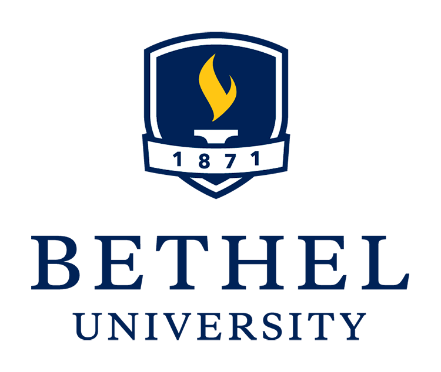 Bethel University Donation Employee Payroll Deduction Change FormEmployee InformationName     _______________________________ ID       						PO      Change Amount I wish to change my Bethel Annual Fund payroll deduction:  Please begin / increase my monthly payroll deduction amount to $      beginning with the (month)       pay cycle.Please direct my contribution to: Bethel University where needed most (Annual Fund) Other       Please decrease my monthly payroll deduction amount to $      beginning with the (month)       pay cycle.Discontinue Deduction Please discontinue my monthly payroll deduction beginning with the (month)       pay cycle.AuthorizationSignature _________________________________________________________________________________ Date______________________Return signed form to the Office of Human Resources on the 5th floor of the Anderson Center or as an attachment to bethelhr@bethel.edu. Contact the Office of Human Resources at 651-638-6119 or bethelhr@bethel.edu if you have questions. Please keep a copy for your records. The change form must be received by the 15th of the month to be processed for that month’s pay cycle. 